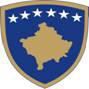 Republika e KosovësRepublika Kosova-Republic of KosovoQeveria -Vlada - Government           Ministria e Bujqësisë, Pylltarisë dhe Zhvillimit Rural - Ministarstvo Poljoprivrede, Šumarstva iRuralnog Razvoja - Ministry of Agriculture, Forestry and Rural DevelopmentAgjencia për Zhvillimin e Bujqësisë/Agencije za Ruralni Razvoj/ The Agriculture Development Agency                                                         DEKLARATË NËN BETIMPËR TË DREJTËN E SHFRYTËZIMIT TË TOKËS SË TRASHËGUARUnë	më numër personal   	Adresa:	, me përgjegjësi të plotë morale dhe penale nën betim deklaroj se personi emri i të cilit është në fletën poseduese të tokës, më të cilën aplikoj për  Projektet e Zhvillimit Rural 2022 në AZHB-MBPZHR është: ____________(p.sh.: stërgjyshërit, gjyshërit, prindërit, fëmijët, nipërit, bashkëshortit etj.), këtë e dëshmoj përmes çertifikatës së :	, si shfrytëzues i ligjshëm i tokës dhe dëshmoj se toka me të cilën aplikoj dhe për të cilën jam trashigimtarë potencial, nuk shfytëzohet nga trashigimtarërt tjerë potencial.Nënshkrimi i Deklaruesit                                                             Data	/	/ ______